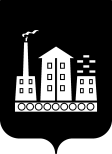 АДМИНИСТРАЦИЯГОРОДСКОГО ОКРУГА СПАССК-ДАЛЬНИЙ РАСПОРЯЖЕНИЕ14 февраля 2020г.          г. Спасск-Дальний, Приморского края           	  №  72-раОб организации в Администрации городского округа Спасск-Дальний системы внутреннего обеспечения деятельности в соответствии с требованиями антимонопольного законодательства (антимонопольного комплаенса)В целях реализации Федерального закона от 26 июля 2006г. № 135-ФЗ «О защите конкуренции», Национального плана развития конкуренции в Российской Федерации на 2018-2020 годы, утвержденного Указом Президента Российской Федерации от 21 декабря 2017г. № 618 «Об основных направлениях государственной политики по развитию конкуренции», а также в соответствии с распоряжением Правительства Российской Федерации от 18 октября 2018г.             № 2258-р «Об утверждении методических рекомендаций по созданию и организации федеральными органами исполнительной власти системы внутреннего обеспечения соответствия требованиям антимонопольного законодательства», распоряжением Губернатора Приморского края от 28 февраля 2019г.. № 52-рг «О мерах по созданию и организации системы внутреннего обеспечения соответствия требованиям антимонопольного законодательства деятельности органов исполнительной власти Приморского края»1. Утвердить Положение об организации в Администрации городского округа Спасск – Дальний системы внутреннего обеспечения деятельности в  соответствии с требованиями антимонопольного законодательства (антимонопольного комплаенса) (прилагается).2. Руководителям  структурных подразделений администрации организовать работу в соответствии с Положением об организации в Администрации городского округа Спасск-Дальний системы внутреннего обеспечения деятельности в  соответствии с требованиями антимонопольного законодательства (антимонопольного комплаенса).3. Начальнику административного управления (Моняк) опубликовать настоящее распоряжение на официальном сайте Администрации городского округа Спасск-Дальний, обеспечить ознакомление муниципальных служащих Администрации городского округа Спасск-Дальний с настоящим распоряжением.4. Контроль за исполнением настоящего распоряжения возложить на первого заместителя главы Администрации городского округа Спасск-Дальний         Воркову В.А.5. Настоящее распоряжение вступает в силу со дня его подписания.Глава городского округа Спасск-Дальний                                                    В.В. Квон                                                             Утверждено распоряжением Администрации городского округа Спасск-Дальний              от 14 февраля 2020г. № 72-раПОЛОЖЕНИЕоб организации в Администрации городского округа Спасск-Дальний системы внутреннего обеспечения деятельности в соответствии с требованиями  антимонопольного законодательства(антимонопольного комплаенса)1. Общие положения1.1.  Положение об организации в Администрации городского округа Спасск-Дальний (далее - Администрация) системы внутреннего обеспечения деятельности в соответствии с требованиями антимонопольного законодательства деятельности Администрации (антимонопольного комплаенса) (далее –антимонопольный комплаенс) разработано в целях обеспечения соответствия деятельности Администрации требованиям антимонопольного законодательства и профилактики нарушений требований антимонопольного законодательства в деятельности Администрации.1.2. Термины и понятия, используемые в настоящем Положении, применяются в значениях, определенных антимонопольным законодательством Российской Федерации и иными нормативными правовыми актами о защите конкуренции.1.3. Целями антимонопольного комплаенса являются:а) обеспечение соответствия деятельности Администрации требованиям антимонопольного законодательства;б) профилактика нарушения требований антимонопольного законодательства в деятельности Администрации.1.4. Задачи антимонопольного комплаенса:а) выявление рисков нарушений антимонопольного законодательства;б) управление выявленными рисками нарушения антимонопольного законодательства;в) контроль за соответствием деятельности Администрации требованиям антимонопольного законодательства;г) оценка эффективности функционирования в Администрации антимонопольного комплаенса.1.5. Принципы антимонопольного комплаенса:а) заинтересованность руководства Администрации в эффективности функционирования антимонопольного комплаенса;б) регулярность оценки рисков нарушения антимонопольного законодательства;в) обеспечение информационной открытости функционирования в Администрации антимонопольного комплаенса;г) непрерывность функционирования антимонопольного комплаенса в Администрации;д) совершенствование антимонопольного комплаенса.2. Организация антимонопольного комплаенса2.1. Общий контроль за организацией антимонопольного комплаенса и обеспечением его функционирования осуществляется главой городского округа Спасск-Дальний,  который:а) вводит в действие акт об антимонопольном комплаенсе, а также принимает внутренние документы, регламентирующие функционирование антимонопольного комплаенса;б) применяет предусмотренные законодательством Российской Федерации меры ответственности за несоблюдение служащими Администрации акта антимонопольного комплаенса;в) рассматривает материалы, отчеты и результаты периодических оценок эффективности функционирования антимонопольного комплаенса и принимает меры, направленные на устранение выявленных недостатков;г) осуществляет контроль за устранением выявленных недостатков антимонопольного комплаенса.2.2. Функции уполномоченного подразделения, связанные с организацией и функционированием антимонопольного комплаенса, распределяются между структурными подразделениями Администрации: - управление экономики и муниципального заказа;- административное управление;- правовое управление;- управление градостроительства;- управление жилищно-коммунального хозяйства;- управление земельных и имущественных отношений;- управление образования;- финансовое управление;- отдел по физической культуре, спорту и молодежной политике;- отдел культуры.2.3. К компетенции управления экономики Администрации относятся следующие функции уполномоченного подразделения:а) организация взаимодействия со структурными подразделениями Администрации по вопросам, связанным с антимонопольным комплаенсом;б) обобщение информации, поступившей от структурных подразделений Администрации, подготовка сводных отчетов и результатов оценки эффективности организации и функционирования антимонопольного комплаенса;в) обобщение информации, поступившей от структурных подразделений Администрации, касающейся выявления рисков нарушения антимонопольного законодательства, учета обстоятельств, связанных с рисками нарушения антимонопольного законодательства, определения вероятности возникновения рисков нарушения антимонопольного законодательства;г) обобщение информации, поступившей от структурных подразделений Администрации, о внутренних документах, которые могут повлечь нарушение антимонопольного законодательства;д) подготовка и представление главе городского округа Спасск – Дальний акта об антимонопольном комплаенсе (внесение изменений в акт об антимонопольном комплаенсе), а также внутриведомственных документов Администрации, регламентирующих процедуры антимонопольного комплаенса;е) взаимодействие с антимонопольным органом и организация содействия ему в части, касающейся вопросов, связанных с проводимыми проверками.2.4. К компетенции административного управления Администрации относятся следующие функции уполномоченного подразделения:а) выявление конфликта интересов в деятельности муниципальных служащих Администрации, разработка предложений по их исключению;б) ознакомление гражданина Российской Федерации с настоящим Положением при приеме на работу в Администрацию;в) организация и обеспечение проведения внутренних расследований, связанных с функционированием антимонопольного комплаенса.2.5. К компетенции иных структурных подразделений Администрации относится:а) выявление рисков нарушения антимонопольного законодательства, учет обстоятельств, связанных с рисками нарушения антимонопольного законодательства, определение вероятности возникновения рисков нарушения антимонопольного законодательства;б) предоставление в уполномоченное структурное подразделение информации по оценке эффективности организации и функционирования антимонопольного комплаенса;в) предоставление в уполномоченное структурное подразделение информации о выявлении рисков нарушения антимонопольного законодательства, учета обстоятельств, связанных с рисками нарушения антимонопольного законодательства, определения вероятности рисков нарушения антимонопольного законодательства, информации о внутренних документах, которые могут повлечь нарушение антимонопольного законодательства;г) предоставление в уполномоченное структурное подразделение информации о внутренних документах, которые могут повлечь нарушение антимонопольного законодательства;д) ознакомление сотрудников в пределах их компетенции под подпись с Положением и консультирование по вопросам, связанным с соблюдением антимонопольного законодательства и антимонопольным комплаенсом.2.6. Оценку эффективности организации и функционирования в Администрации антимонопольного комплаенса осуществляет коллегиальный орган. Состав коллегиального органа, осуществляющего оценку эффективности организации и функционирования антимонопольного комплаенса в Администрации, указан в таблице № 1.Таблица № 1Состав коллегиального органа, осуществляющего оценкуэффективности организации и функционированияантимонопольного комплаенса2.7. К функциям коллегиального органа относятся:а) рассмотрение и оценка мероприятий Администрации в части, касающейся функционирования антимонопольного комплаенса;б) рассмотрение и утверждение доклада об антимонопольном комплаенсе.3. Выявление и оценка рисков нарушения антимонопольного законодательства3.1. В целях выявления рисков нарушения антимонопольного законодательства структурными подразделениями Администрации в части своей компетенции на регулярной основе проводятся следующие мероприятия,  результаты  реализации которых для обобщения и контроля направляются в управление экономики Администрации:а) анализ выявленных нарушений антимонопольного законодательства в деятельности Администрации за предыдущие 3 года (наличие предостережений, предупреждений, штрафов, жалоб, возбужденных дел);б) анализ нормативных правовых актов Администрации;в) анализ проектов нормативных правовых актов Администрации;г) мониторинг и анализ практики применения в Администрации антимонопольного законодательства;д) проведение систематической оценки эффективности разработанных и реализуемых мероприятий по снижению рисков нарушения антимонопольного законодательства.3.2. При проведении (не реже 1 раза в год) структурными подразделениями Администрации, в части своей компетенции, анализа выявленных нарушений антимонопольного законодательства за предыдущие 3 года (наличие предостережений, предупреждений, штрафов, жалоб, возбужденных дел) реализуются следующие мероприятия,  результаты  реализации которых для обобщения и контроля направляются в управление экономики:а) осуществление сбора сведений о наличии нарушений антимонопольного законодательства;б) составление перечня нарушений антимонопольного законодательства в Администрации, который содержит классифицированные по сферам деятельности Администрации сведения о выявленных за последние 3 года нарушениях антимонопольного законодательства (отдельно по каждому нарушению) и информацию о нарушении (указание нарушенной нормы антимонопольного законодательства, краткое изложение сути нарушения, указание последствий нарушения антимонопольного законодательства и результата рассмотрения нарушения антимонопольным органом), позицию антимонопольного органа, сведения о мерах по устранению нарушения, а также о мерах, направленных на недопущение повторения нарушения;в) результаты анализа выявленных нарушений антимонопольного законодательства направляются в уполномоченное подразделение в срок до 1 февраля года, следующего за отчетным.3.3. Проведение анализа нормативных правовых актов Администрации осуществляется структурными подразделениями Администрации в части своей компетенции, включая:а) разработку и обеспечение размещения на официальном сайте исчерпывающего перечня нормативных правовых актов Администрации с приложением к перечню актов текстов таких актов, за исключением актов, содержащих сведения, относящиеся к охраняемой законом тайне;б) обеспечение размещения на официальном сайте уведомления о начале сбора замечаний и предложений организаций и граждан по перечню актов;в) осуществление сбора и проведение анализа представленных замечаний и предложений организаций и граждан по перечню актов;г) результат проведенного анализа направляется в правовое управление Администрации с обоснованием целесообразности (нецелесообразности) внесения изменений в нормативные правовые акты в срок до 15 января года, следующего за отчетным.3.4. Проведение анализа проектов нормативных правовых актов Администрации осуществляется структурными подразделениями Администрации в части своей компетенции, включая:а) размещение на официальном сайте в информационно-телекоммуникационной сети "Интернет" проекта нормативного правового акта с необходимым обоснованием реализации предлагаемых решений, в том числе их влияния на конкуренцию;б) осуществление сбора и проведение оценки поступивших от организаций и граждан замечаний и предложений по проекту нормативного правового акта;в) результаты проведенного анализа проектов нормативных правовых актов направляются структурными подразделениями в управление экономики Администрации ежеквартально до 5-го числа месяца, следующего за отчетным.3.5. При проведении мониторинга и анализа практики применения антимонопольного законодательства в Администрации уполномоченными подразделениями совместно со структурными подразделениями Администрации реализуются следующие мероприятия:а) осуществление на постоянной основе сбора сведений о правоприменительной практике в Администрации;б) подготовка по итогам сбора информации об изменениях и основных аспектах правоприменительной практики в Администрации;в) проведение (не реже одного раза в год) рабочих совещаний с приглашением представителей антимонопольного органа по обсуждению результатов правоприменительной практики в Администрации.3.6. При выявлении рисков нарушения антимонопольного законодательства структурными подразделениями Администрации проводится оценка таких рисков с учетом следующих показателей:а) отрицательное влияние на отношение институтов гражданского общества к деятельности Администрации по развитию конкуренции;б) выдача предупреждений о прекращении действий (бездействия), которые содержат признаки нарушения антимонопольного законодательства;в) возбуждение дела о нарушении антимонопольного законодательства;г) привлечение к административной ответственности в виде наложения штрафов на должностных лиц или в виде их дисквалификации.3.7. Уполномоченное подразделение обобщает выявленные риски нарушения антимонопольного законодательства и распределяет по уровням, изложенным в таблице № 2.Таблица № 2Уровни риска3.8. На основе проведенной оценки рисков нарушения антимонопольного законодательства структурных подразделений Администрации в части своей компетенции составляется описание рисков (карта комплаенс-рисков), в которое также включается оценка причин и описание условий возникновения рисков, согласно таблице №3.Таблица № 3Описание рисков3.9. Информация о выявлении и оценке рисков нарушения антимонопольного законодательства включается в доклад об антимонопольном комплаенсе.4. Мероприятия по снижению рисков нарушения антимонопольного законодательства4.1. В целях снижения рисков нарушения антимонопольного законодательства уполномоченным подразделением, совместно со структурными подразделениями Администрации, ежегодно разрабатываются мероприятия по снижению рисков нарушения антимонопольного законодательства (далее - план мероприятий ("дорожная карта") по форме, приведенной в таблице № 4.Таблица № 4Мероприятия по снижению рисков нарушенияантимонопольного законодательства 4.2. План мероприятий ("дорожная карта") по снижению рисков нарушения антимонопольного законодательства разрабатывается ежегодно до 25 декабря года, предшествующему году, на который планируются мероприятия.4.3. Уполномоченное подразделение совместно со структурными подразделениями Администрации осуществляет мониторинг исполнения "дорожной карты".4.4. Информация об исполнении плана мероприятий ("дорожной карты") подлежит включению в доклад об антимонопольном комплаенсе.5. Оценка эффективности функционирования в Администрации антимонопольного комплаенса5.1. В целях оценки эффективности функционирования в Администрации антимонопольного комплаенса устанавливаются ключевые показатели эффективности функционирования антимонопольного комплаенса, приведенные в таблице № 5.Таблица № 55.2. Оценку эффективности организации и функционирования в Администрации антимонопольного комплаенса осуществляет коллегиальный орган.5.3. Оценка достижения ключевых показателей эффективности антимонопольного комплаенса в Администрации проводится не реже 1 раза в год.5.4. Информация о достижении ключевых показателей эффективности функционирования антимонопольного комплаенса в Администрации включается в доклад об антимонопольном комплаенсе.6. Доклад об антимонопольном комплаенсе6.1. Доклад об антимонопольном комплаенсе содержит следующую информацию:а) о результатах проведенной оценки рисков нарушения Администрацией антимонопольного законодательства;б) об исполнении "дорожной карты" по снижению рисков нарушения Администрацией антимонопольного законодательства;в) о достижении ключевых показателей эффективности антимонопольного комплаенса.6.2. Доклад об антимонопольном комплаенсе рассматривается на заседаниях Комиссии, проводимых не реже 1 раза в год.6.3. Доклад об антимонопольном комплаенсе, утвержденный коллегиальным органом, размещается на официальном сайте Администрации.6.4. Доклад об антимонопольном комплаенсе, утвержденный коллегиальным органом, ежегодно направляется уполномоченным подразделением в адрес Министерства экономического развития Приморского края.Воркова Виктория Александровнапервый заместитель главы администрации председатель коллегиального органаБегунков Геннадий Константиновичначальник управления экономики и муниципального заказазаместитель председателя коллегиального органаАпанасенко Александр Владимировичначальник отдела по физической культуре, спорту и молодежной политикичлен коллегиального органаБондаренко Елена Геннадьевнаначальник управления образованиячлен коллегиального органаВрадий Людмила Владимировнаначальник финансового управлениячлен коллегиального органаДжос-Яринич Ольга Анатольевнаначальник управления градостроительствачлен коллегиального органаЗабродина Юлия Владимировнаначальник правового управлениячлен коллегиального органаМоняк Тамара Дмитриевнаначальник административного управления член коллегиального органаПетик Инна Борисовнаначальник управления земельных и имущественных отношенийчлен коллегиального органаСимоненко Ольга СергеевнаНачальник управления жилищно-коммунального хозяйствачлен коллегиального органаТимошенко Алла Юрьевнаначальник отдела культурычлен коллегиального органаУровень риска Описание риска Низкий уровень отрицательное влияние на отношение институтов гражданского общества к деятельности Администрации по развитию конкуренции, вероятность выдачи предупреждения, возбуждения дела о нарушении антимонопольного законодательства, наложения штрафа отсутствует Незначительный вероятность выдачи предупреждения Существенный вероятность выдачи предупреждения и возбуждения дела о нарушении антимонопольного законодательства Высокий вероятность выдачи предупреждения, возбуждения дела о нарушении антимонопольного законодательства и привлечение к административной ответственности (штраф, дисквалификация)№ п/пВыявленные рискиОписание рисковПричины возникновения рисковМероприятия по минимизации и устранению рисковНаличие (отсутствие) остаточных рисковВероятность повторного возникновения рисков№ п/пМероприятия по снижению рисков Описание действий Ответственный исполнитель Срок исполнения Показатель результата № п/пНаименование ключевого показателяЗначение показателя (балл/баллов)11Факты выдачи Администрации предупреждения и (или) решения предписания) по результатам рассмотрения дела о нарушении антимонопольного законодательства (за исключением предупреждений, решений, предписаний, отмененных вступившим в законную силу судебным актом):нет35115Более 1022Количество проектов нормативных правовых актов, подготовленных Администрацией и затрагивающих вопросы осуществления деятельности хозяйствующих субъектов, в которых выявлены риски нарушения антимонопольного законодательства:нет35220Более 2033Доля сотрудников Администрации (от фактической численности), в отношении которых были проведены обучающие мероприятия по антимонопольному законодательству и антимонопольному комплаенсу:15 % и более15Менее 15%100%044Выполнение плана мероприятий ("дорожной карты") по снижению рисков нарушения антимонопольного законодательстваВыполнены все мероприятия15Частичное выполнение мероприятийснижение значения показателя осуществляется пропорционально количеству невыполненных мероприятий от общего количества мероприятийНевыполнение мероприятий0Методика расчета показателей - расчет значения итогового показателя производится путем суммирования баллов (период за который производится оценка, - календарный год).Методика расчета показателей - расчет значения итогового показателя производится путем суммирования баллов (период за который производится оценка, - календарный год).Методика расчета показателей - расчет значения итогового показателя производится путем суммирования баллов (период за который производится оценка, - календарный год).Уровень эффективности антимонопольного комплаенсаУровень эффективности антимонопольного комплаенсаКоличество балловВысокая эффективностьот 75 до 100 балловСредняя эффективностьот 50 до 75 балловНизкая эффективностьо 25 до 50 балловНеэффективноНиже 25 баллов